П О С Т А Н О В Л Е Н И Еот  24.09.2018г.  №   169 -пс. КалининоО назначении публичных слушанийРуководствуясь ст. 28 Федерального закона от 06.10.2003 № 131-ФЗ «Об общих принципах организации местного самоуправления в РФ», Положением «О порядке организации и проведения публичных слушаний в муниципальном образовании Калининский сельсовет» утвержденным  решением Совета депутатов муниципального образования Калининский сельсовет от 24.01.2007 № 1 (в редакции от 21.02.2008, решение № 1, от 15.11.2012, решение  №32) и на основании заявлений собственников, в целях соблюдения прав и законных интересов правообладателей земельных участков и граждан поселенияП О С Т А Н О В  Л Я Ю:1. Назначить дату, время и место проведения публичных слушаний:              11.10.2018 в 14-00 часов по адресу: Республика Хакасия, Усть- Абаканский район, с. Калинино, ул. Ленина, 51В, в здании администрации Калининского сельсовета.2. Предоставление разрешения на отклонение от предельных параметров разрешенного строительства, реконструкции объектов капитального строительства для земельных участков, расположенных по адресам:-Республика Хакасия, Усть-Абаканский район, д.Чапаево,  ул.Мира,86,площадью 358 кв.м, кадастровый номер 19:10:050201:3692, для эксплуатации магазина,  расстояние между фронтальной границей  земельного участка со стороны ул.Мира и основным строением  , расстояние от границ соседнего участка  ул.Мира,86-1 до основного строения , расстояние от границ соседнего участка ул.Мира,88 до основного строения .Максимальный процент  застройки 90  %;-Республика Хакасия, Усть-Абаканский район, д.Чапаево, ул.Юбилейная,6, площадь 1500 кв.м, кадастровый номер 19:10:050201:2712, под индивидуальное строительство жилого дома, расстояние между фронтальной границей земельного участка и жилым домом   и ;- Республика Хакасия, Усть-Абаканский район, д.Чапаево, пер.Есенина,2, площадь 1500 кв.м, кадастровый номер 19:10:050201:1722, для индивидуального жилищного строительства, расстояние  между фронтальной границей земельного участка и  основным строением  и .3. Информировать население о проведение публичных слушаний через средства массовой информации.4. Контроль за исполнением данного Постановления оставляю за собойГлава Калининского сельсовета                                                                  И.А.Сажин 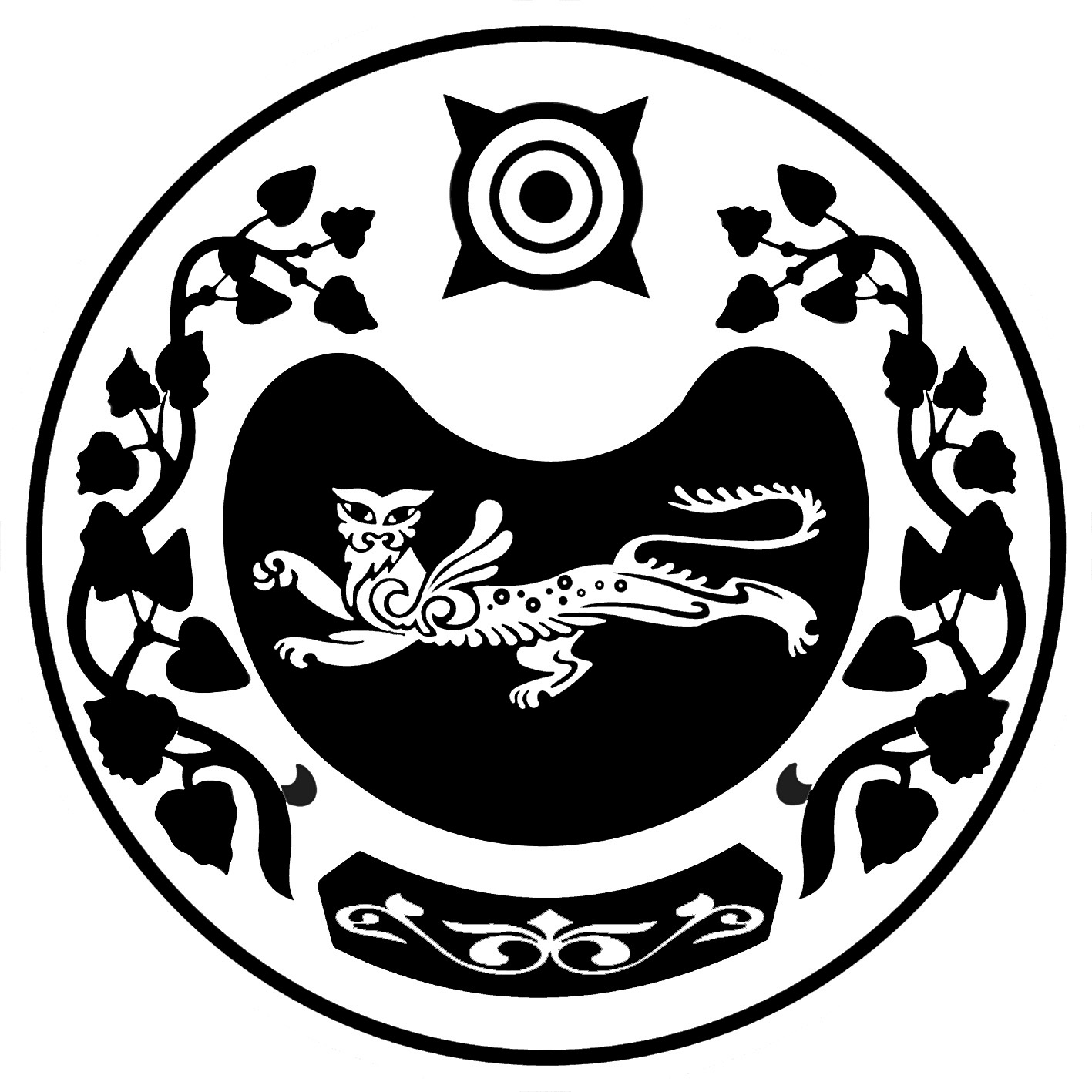 РОССИЯ ФЕДЕРАЦИЯЗЫХАКАС РЕСПУБЛИКААFБАН ПИЛТIРI  АЙМААТАЗОБА ПИЛТIРI ААЛ  ЧÖБIНIҢУСТАF ПАСТААРОССИЙСКАЯ ФЕДЕРАЦИЯРЕСПУБЛИКА ХАКАСИЯУСТЬ-АБАКАНСКИЙ РАЙОН	       АДМИНИСТРАЦИЯКАЛИНИНСКОГО СЕЛЬСОВЕТА